Para poder realizar un evento de Artes Marciales Mixtas, se deberá cumplir con un proceso de endoso y autorización que requiere varios documentos, el pago de un seguro y un pago al Secretario de Hacienda. Para todos los interesados en realizar eventos de Artes Marciales Mixtas, Kickboxing y Muay Thai.Los eventos y espectáculos de artes marciales mixtas están regulados por el Reglamento 7809, por lo que el mismo debe revisarse antes de comenzar la gestión u organización de un evento.Si un promotor incumple con alguno de los requisitos, tendrá una multa de mil dólares ($1,000) pagaderos antes de comenzar el evento.Lugar:	Oficina Central del Departamento de Recreación y Deportes (DRD)
		Directorio del Departamento de Recreación y DeportesHorario:	De 8:00 am a 12:00 pm y de 1:00 pm a 4:30 pm
De lunes a viernesContacto:	Miguel LaureanoTeléfonos:	(787)721-2800 Extensiones 1565 y 1578Fax:	(787)721-8161Email:	mlaurean@drd.pr.govGiro postal o cheque certificado por el pago a nombre del Secretario de Hacienda.  El mismo debe luego depositarse en la Oficina de Finanzas del Departamento de Recreación y Deportes (DRD).COSTO DE ENDOSO Y AUTORIZACIÓN DE EVENTOS PROFESIONALES DE ARTES MARCIALES MIXTASLlenar Solicitud Endoso y Autorización para Celebrar Eventos de Artes Marciales Mixtas.Copia de la Licencia de Promotor de Artes Marciales Mixtas.Copia del seguro vigente por daños a la vida y propiedad por un millón de dólares ($1,000,000) por cada actividad y debe incluir al Departamento de Recreación y Deportes como asegurado adicional. Presentar los contratos solicitados por parte de la Comisión relativa a la televisión, la emisión de películas o de derechos con la comisión.Incluir la relación de combates ganados y perdidos por cada competidor.Incluir el formulario Propuesta de Combates.  El mismo se enviará con enmiendas cada vez que surjan cambios en la cartelera.  De no contar con toda la cartelera, tendrá un término de tres (3) días antes del evento para completar los combates del evento.Proveer las Cartas de Acuerdo entre el promotor y participantes para que los competidores puedan firmarlas ante un funcionario de la comisión el día del pesaje.Si el competidor realizara su primera pelea como profesional, deberá entregar la Hoja de Información de Estreno (debut) como profesional.La empresa o promotor deberá entregar la carta o contrato realizado con la compañía que tendrá la presencia de una ambulancia dotada de dos (2) paramédicos y de todos los elementos necesarios para asistir en cualquier emergencia.Deberá incluir todos los records de los competidores que estarán participando, certificados por BattleBase Network o compañía similar.Giro postal o cheque certificado a nombre del Secretario de Hacienda.  El mismo debe luego depositarse en la Oficina de Finanzas del Departamento de Recreación y Deportes.Entregar documentación de los guantes que se utilizarán en las peleas.El promotor tendrá la obligación de entregar a la Comisión de Artes Marciales Mixtas los cheques para pago de los jueces, juez de tiempo, árbitros, técnicos de esquina, técnicos de camerino y el médico, antes de comenzar el evento.¿Qué son las artes marciales mixtas? –Deporte competitivo que envuelve el uso de combinación de técnicas y disciplinas de las artes marciales incluyendo técnicas de agarre, llaves y sumisión, ataque con golpe o saque con puño cerrado, patear y golpear, tales como: Karate, Brazilian Jiu Jitsu, Judo, Lucha y Kickboxing.Página Web Departamento de Recreación y Deportes –http://www.drd.gobierno.pr/Reglamento 7809 Eventos Aficionados y Profesionales de Artes Marciales MixtasSolicitud Endoso y Autorización para Celebrar Eventos de Artes Marciales MixtasPropuesta de Combates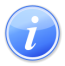 Descripción del Servicio 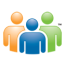 Audiencia y Propósito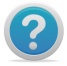 Consideraciones 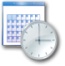 Lugar y Horario de Servicio 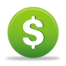 Costo del Servicio y Métodos de PagoTipo de EventoCostoEndoso y Autorización de EventosEvento con capacidad de 1 – 2,000 personasDoscientos cincuenta dólares ($250.00)Evento con capacidad de 2,001 – 5,000 personasQuinientos dólares ($500.00)Evento con capacidad de 5,001 personas en adelanteMil dólares ($1,000.00)Endoso y Autorización de Eventos con TV o PPVEvento con capacidad de 1 – 2,000 personasSetecientos cincuenta dólares ($750.00)Evento con capacidad de 2,001 – 5,000 personasMil quinientos dólares ($1,500.00)Evento con capacidad de 5,001 personas en adelanteTres mil dólares ($3,000.00)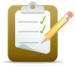 Requisitos para Obtener Servicio 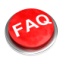 Preguntas Frecuentes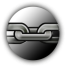 Enlaces RelacionadosVersión Ciudadana